Základní škola Uhlířské Janovice, okres Kutná HoraDatum zadání: pondělí 11. 5. 2020Ročník: 6.               Třída: 6.A, 6.B, 6.CVyučující: Mgr. Kateřina LázňovskáPředmět: DějepisPříprava číslo: 8Termín odevzdání: neděle 17. 5. 2020 23:59Poznámka vyučujícího: Alexandrem  Velikým jsme dokončili dějiny Starověkého Řecka a nyní se přesuneme do Starověkého Říma.Zápis do ŠSVelký nadpis: STAROVĚKÝ ŘÍMTéma: Počátky římského městského státu Příchod kmenů na Apeninský poloostrov – 1000 př. n. l. (kmeny Latinů a Etrusků)Skuteční zakladatelé Říma byli Etruskové.Byli to lidé neznámého etnického původu, kteří žili v oblasti Toskánska.I když Řím založili Etruskové, velmi populární je spíše legenda o založení Říma dvěma bratry Romulem a Remem, údajně v roce 753 př. n. l.Oba chlapce v dětství vychovala vlčice.V dospělosti chtěli společně založit město.Pohádali se o to, čí jméno nově založené město ponese.Došlo i ke rvačce, ve které Romulus svého bratra zabil – město tedy nese jeho jméno. -> Romulus – RomaPolitický vývojDo sešitu si překreslete časovou osu.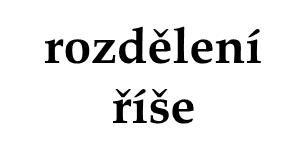 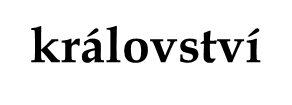 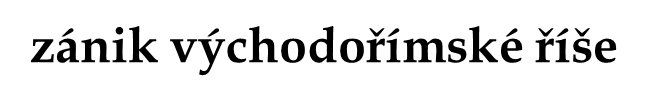 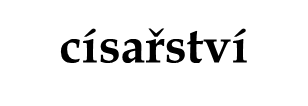 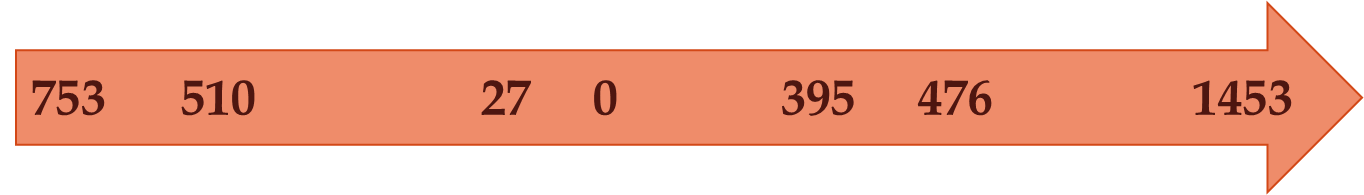 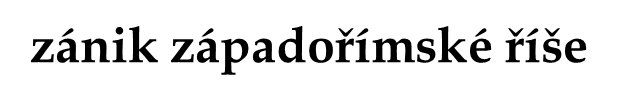 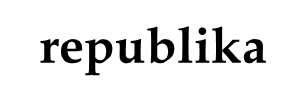 Přečtěte si v učebnici strany 52 - 55